3 сольф. от 19.05. Вот задание на ближайшие 3 дня (все подробности в видео по ссылке):https://www.youtube.com/watch?v=SnC-RwdsLmc&feature=emb_logoТранспонируйте данные мотивы в указанные тональности. Не забудьте поставить необходимые ключевые знаки. Сфотографируйте, пришлите мне. Сыграйте, что получилось.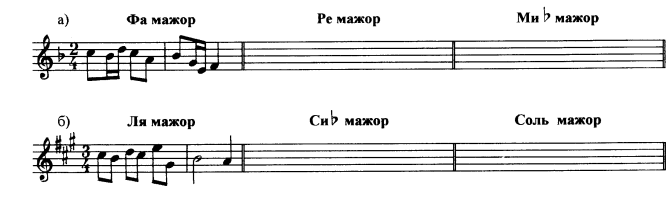 Будьте здоровы! Евгения Вячеславовна.